穆斯林们统一封斋和开斋是教法的要求以及阐明实现这一点的方式اجتماع المسلمين في الصوم والفطر مطلب شرعي وبيان كيفية تحقيق ذلك[باللغة الصينية ]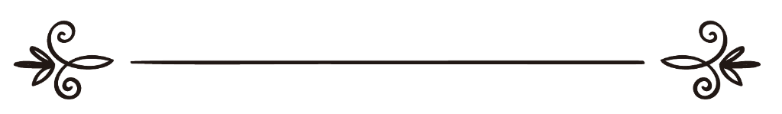 来源：伊斯兰问答网站مصدر : موقع الإسلام سؤال وجواب编审: 伊斯兰之家中文小组مراجعة: فريق اللغة الصينية بموقع دار الإسلام穆斯林们统一封斋和开斋是教法的要求以及阐明实现这一点的方式问：为什么穆斯林们在进入斋月和结束斋月的时间中没有统一？怎样能够实现这一点？答：一切赞颂，全归真主。毫无疑问，穆斯林们统一封斋和开斋是一件美事、人人喜爱的好事，也是教法所要求的，唯有通过以下两件事情才能实现：第一件事情：所有的穆斯林学者要废除依靠天文推算，就像真主的使者（愿主福安之）和伊斯兰民族的先贤那样废除天文推算，要遵循看月或者完美伊历八月三十天的期限，犹如真主的使者（愿主福安之）在正确的圣训中阐明的那样；伊斯兰的谢赫伊本•泰米业在《法特瓦全集》( 25 / 132 ،  133 )中说：“所有的学者都一致公决在确定封斋或和开斋或者诸如此类的事情中不能依靠天文推算。”哈菲兹在《发特赫》( 4 / 127 )中通过巴基转述：“伊斯兰的先贤一致公决不能依靠天文推算，他们的公决是后辈的证据.”第二件事情：每一个伊斯兰国家都要实践真主的法律，遵循教法律例，在看月的问题中要坚持圣训的要求，只要确定看见了教法要求的进入或者结束的新月，都毫无例外的遵循新月的教法律例，实践先知（愿主福安之）的教导：“你们看见新月要封斋，你们看见新月要开斋，如果遇到云蒙，你们就完美伊历八月三十天的期限。” 先知（愿主福安之）说：“我们是天然的民族，我们不会写，也不会算，月份是这样的、这样的、这样的”使者用手比划了三次，他在第三次弯起了大拇指。“月份也是这样的、这样的、这样的”使者用所有的手指比划了。先知（愿主福安之）的意思是月份可以是二十九天，也可以是三十天。伊本•欧麦尔、艾布胡赖勒和胡宰法•本•耶马迈等圣门弟子（愿主喜悦他们）所传述的诸如此类的圣训很多。众所周知，使者（愿主福安之）的圣训针对的不只是麦地那人，而是所有时代和所有地方一直到末日成立的伊斯兰民族的所有人，只要这两件事情具备了，伊斯兰国家就能统一封斋和统一开斋了，我们祈求真主使他们顺利地实现这个目标，襄助他们实践伊斯兰法律，拒绝与伊斯兰法律背道而驰的其它法律，毋庸置疑，这是他们必须要履行的义务，因为真主说：“指你的主发誓，他们不信道，直到他们请你判决他们之间的纷争，而他们的心里对于你的判决毫无芥蒂，并且他们完全顺服。”（4：65）诸如此类的经文也很多，毋庸置疑，在所有的事务中实践伊斯兰法律是穆斯林的成功、胜利、团结一致和克敌制胜，也是获得今世和后世的幸福，我们祈求真主为此而开阔他们的心胸，并助他们一臂之力，真主的确是全听的和临近的。”德高望重的谢赫阿卜杜•阿齐兹•本•巴兹的著作《各类文章和法特瓦全集》( 15 / 74- 76 )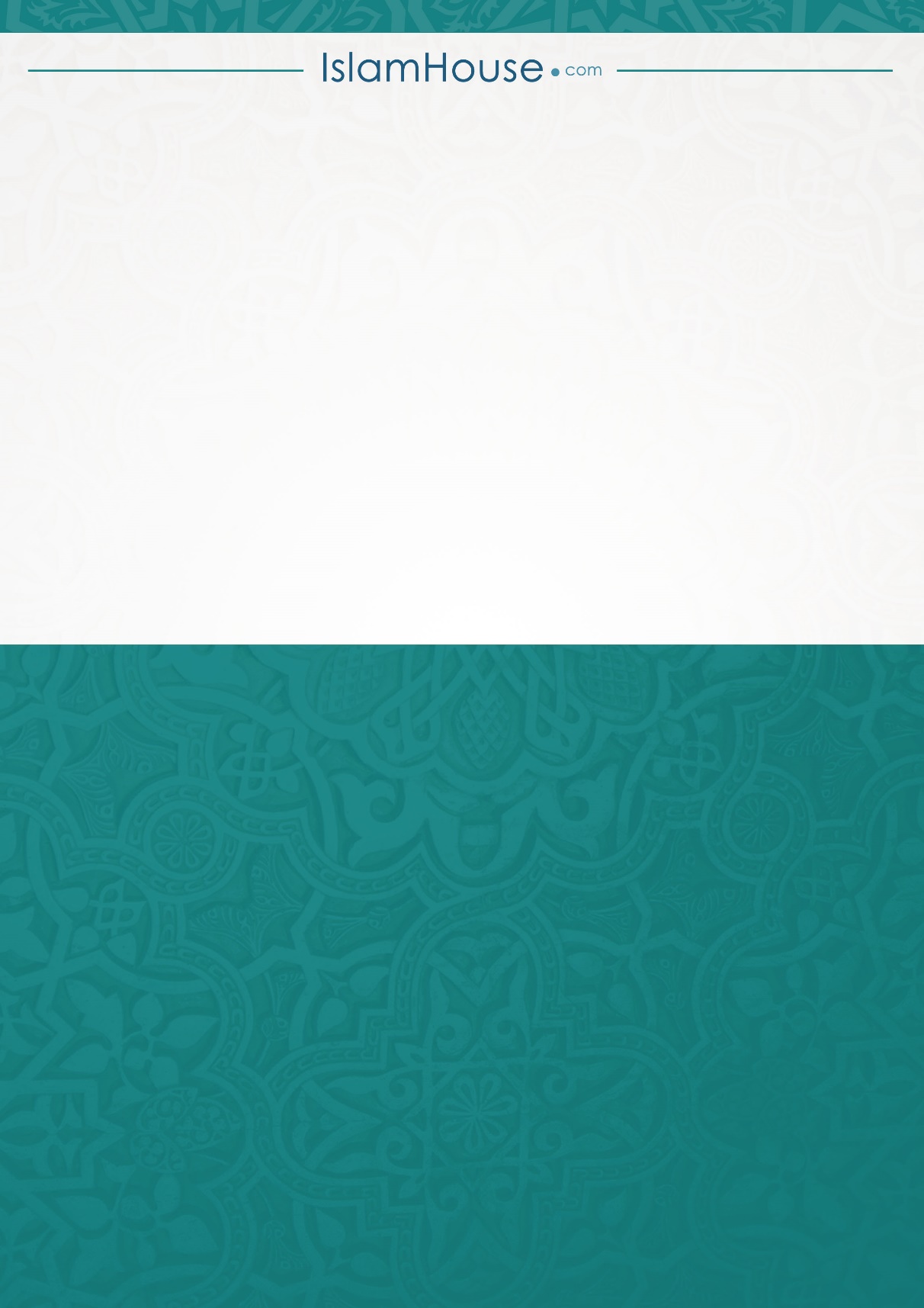 